ПРЕСС-РЕЛИЗ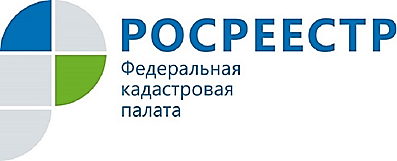 КАДАСТРОВАЯ ПАЛАТА НАПОМИНАЕТ О ГОСУДАРСТВЕННОЙ ПРОГРАММЕ «ДАЛЬНЕВОСТОЧНЫЙ ГЕКТАР»Кадастровая палата по Курской области напоминает жителям региона о государственной программе «Дальневосточный гектар», которая предоставляет каждому гражданину России право на безвозмездное получение земельного участка площадью до одного гектара на территории девяти субъектов Дальнего Востока: Амурская область, Еврейская автономная область, Камчатский край, Магаданская область, Приморский край, Республика Саха (Якутия), Сахалинская область, Хабаровский край, Чукотский автономный округ.С 1 июля 2019 года стартует первый этап реализации программы «Дальневосточный гектар» на территории Республики Бурятия и Забайкальского края. Согласно данным Федеральной информационной системы «НаДальнийВосток.РФ», россияне получили около 49 тысяч участков по программе «Дальневосточный гектар».Для того, чтобы стать обладателем «дальневосточного гектара», необходимо  авторизоваться в Федеральной информационной системе НаДальнийВосток.РФ, через Единый портал государственных услуг.Получить консультативную помощь и подать пакет документов для оформления земельного участка на Дальнем Востоке куряне могут в офисе Кадастровой палаты по адресу: г. Курск, проезд Сергеева, д.10. Уточнить график работы можно по телефону (4712) 72-40-01.Кроме того, в офисах МФЦ специалисты принимают заявления граждан и помогают оформлять заявки на сайте НаДальнийВосток.РФ. Адреса офисов МФЦ, режим работы и другую информацию можно узнать на сайте МФЦ.Всю дополнительную информацию о реализации программы можно получить у специалистов по телефону: 8(800)200-32-51.Контакты для СМИАкулова Ольга Александровна,специалист по связям с общественностьюТел.: (4712) 72-40-00, доб. 2232E-mail: press@46.kadastr.ruАдрес: пр-д Сергеева, д. 10,Курск, 305048Веб-сайт: http://kadastr.ru; https://vk.com/fkp_46